Raego – RIDER 2023ParkováníPožadujeme stání až pro 2 osobní automobily, co nejblíže místu konání akce.BackstageNekuřácká, uzamykatelná, hlídaná, v zimě vytápěná šatna pro min. 4 osoby. Židle, stůl,... Toalety v bezprostřední blízkosti šaten a pódia.ObčerstveníBudeme rádi za drobné občerstvení - obložené mísy, nealko - 6x perlivá/neperlivá voda, 6x Coca Cola, Red Bull,...Technické požadavkydrum riser 3x2mstůl 2x1m pro Dj2x Pioneer CDJ 2000 (nebo vyšší) + Pioneer DJM 750 (nebo vyšší)INPUT LISTINKick (B52, D6,...)Snare Top (SM57)Snare Bottom (E604, SM57,...)Overheads LOverheads RHi-HatSampl L (DI-BOX)Sampl R (DI-BOX)El. Kyt (DI-BOX)OUTRAEGO - 2x monitorHost - 1x monitorGUITARIST - 1x XLR (own in-ear)/(monitor)DRUMMER - 1x monitorDj - 1 - 2x monitorUbytováníVOC 1 (Raego) -kvalitní bezdrátový mic (SM 58 / Sennheiser 945,...)/případně drát. Shure SM58VOC 2 (Raego FX Voc) - drát. Shure SM58VOC 3 (Host) - kvalitní bezdrátový mic (SM 58 / Sennheiser 945,...)/případně drát Shure SM58VOC 4 (BG Vocal) - drát. Shure SM58V případě potřeby hradí promotér, o potřebě ubytování Vás budeme včas kontaktovat.STAGE PLAN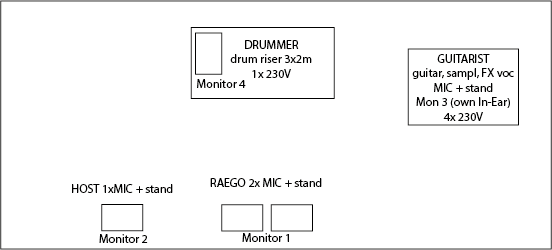 Zvuková zkouškaPožadujeme před vystoupením min. 30 minut pro zvukovou zkoušku. V klubu před otevřením pro veřejnost.Pokud organizátor není schopen některé z výše uvedených podmínek zařídit, tak prosíme konzultaci s managerem.